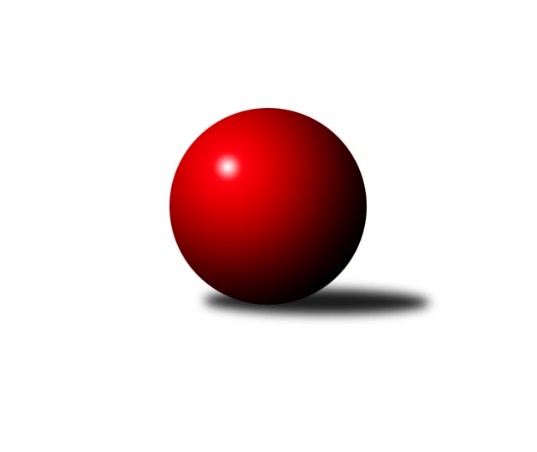 Č.18Ročník 2018/2019	17.3.2019Nejlepšího výkonu v tomto kole: 1708 dosáhlo družstvo: TJ Centropen Dačice EOkresní přebor Jindřichova Hradce 2018/2019Výsledky 18. kolaSouhrnný přehled výsledků:TJ Loko Č. Budějovice C	- TJ Kunžak D	3:3	1585:1537	3.5:4.5	14.3.TJ Kunžak B	- TJ Nová Včelnice B	4:2	1529:1485	5.0:3.0	14.3.TJ Centropen Dačice E	- TJ Slovan Jindřichův Hradec B		dohrávka		25.3.Tabulka družstev:	1.	TJ Nová Včelnice B	15	11	0	4	61.0 : 29.0 	74.0 : 46.0 	 1559	22	2.	TJ Centropen Dačice E	15	8	0	7	46.0 : 44.0 	59.5 : 60.5 	 1544	16	3.	TJ Kunžak B	16	7	2	7	47.0 : 49.0 	62.0 : 66.0 	 1557	16	4.	TJ Slovan Jindřichův Hradec B	14	7	1	6	48.0 : 36.0 	64.0 : 48.0 	 1489	15	5.	TJ Sokol Slavonice C	14	7	0	7	41.5 : 42.5 	57.0 : 55.0 	 1522	14	6.	TJ Kunžak D	15	6	2	7	38.0 : 52.0 	53.0 : 67.0 	 1501	14	7.	TJ Loko Č. Budějovice C	15	3	1	11	30.5 : 59.5 	46.5 : 73.5 	 1440	7Podrobné výsledky kola:	 TJ Loko Č. Budějovice C	1585	3:3	1537	TJ Kunžak D	Lucie Kreklová	 	 202 	 179 		381 	 0:2 	 387 	 	203 	 184		Marcela Chramostová	Václav Klojda ml.	 	 218 	 225 		443 	 2:0 	 357 	 	182 	 175		Milena Berková	Adéla Kršková	 	 176 	 192 		368 	 1:1 	 393 	 	211 	 182		Dana Kopečná	Václav Klojda st.	 	 199 	 194 		393 	 0.5:1.5 	 400 	 	199 	 201		Stanislava Kopalovározhodčí: Klojda VáclavNejlepší výkon utkání: 443 - Václav Klojda ml.	 TJ Kunžak B	1529	4:2	1485	TJ Nová Včelnice B	Radka Burianová	 	 211 	 212 		423 	 2:0 	 373 	 	192 	 181		Adam Zabloudil	Jovana Vilímková	 	 186 	 182 		368 	 2:0 	 340 	 	169 	 171		Tereza Tyšerová	Marie Kudrnová	 	 172 	 187 		359 	 1:1 	 363 	 	207 	 156		František Hána	Marie Zoubková	 	 190 	 189 		379 	 0:2 	 409 	 	194 	 215		Martin Kovalčíkrozhodčí: Burianová RadkaNejlepší výkon utkání: 423 - Radka BurianováPořadí jednotlivců:	jméno hráče	družstvo	celkem	plné	dorážka	chyby	poměr kuž.	Maximum	1.	Václav Klojda  ml.	TJ Loko Č. Budějovice C	432.27	289.9	142.3	4.0	6/6	(465)	2.	Vladimír Klíma 	TJ Nová Včelnice B	421.53	291.2	130.4	7.8	5/6	(463)	3.	Aneta Kameníková 	TJ Centropen Dačice E	416.56	289.8	126.7	10.3	5/6	(440)	4.	Radka Burianová 	TJ Kunžak B	409.31	292.3	117.0	8.8	6/6	(467)	5.	Jiří Pšenčík 	TJ Sokol Slavonice C	402.78	287.2	115.6	9.5	5/6	(434)	6.	Marcela Chramostová 	TJ Kunžak D	400.02	287.2	112.8	8.0	6/6	(447)	7.	Miloš Veselý 	TJ Centropen Dačice E	398.31	282.0	116.3	10.2	6/6	(445)	8.	Martin Kovalčík 	TJ Nová Včelnice B	395.75	277.4	118.3	9.7	4/6	(468)	9.	Marie Škodová 	TJ Slovan Jindřichův Hradec B	391.78	277.4	114.4	10.9	6/6	(458)	10.	Jiří Hembera 	TJ Nová Včelnice B	391.56	277.8	113.7	9.6	5/6	(438)	11.	Dana Kopečná 	TJ Kunžak D	387.73	275.3	112.4	8.7	5/6	(422)	12.	Jiří Kačo 	TJ Slovan Jindřichův Hradec B	385.81	276.0	109.8	13.8	6/6	(488)	13.	Libuše Hanzalíková 	TJ Kunžak B	385.20	276.1	109.2	10.2	5/6	(421)	14.	Marie Zoubková 	TJ Kunžak B	385.13	272.1	113.1	10.9	5/6	(412)	15.	Aleš Pavlů 	TJ Sokol Slavonice C	384.33	274.2	110.1	9.2	5/6	(409)	16.	Jovana Vilímková 	TJ Kunžak B	382.71	274.7	108.0	10.6	6/6	(447)	17.	František Hána 	TJ Nová Včelnice B	382.13	268.8	113.3	11.2	6/6	(443)	18.	Václav Klojda  st.	TJ Loko Č. Budějovice C	381.30	277.5	103.8	11.3	4/6	(412)	19.	Jiří Matouš 	TJ Centropen Dačice E	379.23	280.9	98.3	13.0	5/6	(411)	20.	Marie Kudrnová 	TJ Kunžak B	377.18	260.8	116.4	10.1	5/6	(407)	21.	Lubomír Náměstek 	TJ Centropen Dačice E	374.19	264.8	109.4	11.6	6/6	(414)	22.	František Běhůnek 	TJ Sokol Slavonice C	372.73	274.9	97.8	12.2	6/6	(433)	23.	Milena Žampachová 	TJ Sokol Slavonice C	371.83	263.1	108.7	10.6	4/6	(411)	24.	Josef Jirků 	TJ Slovan Jindřichův Hradec B	370.65	268.8	101.9	15.6	4/6	(448)	25.	Pavel Terbl 	TJ Centropen Dačice E	370.27	266.8	103.5	13.7	5/6	(399)	26.	Milena Berková 	TJ Kunžak D	367.78	266.1	101.7	12.7	6/6	(398)	27.	Tereza Tyšerová 	TJ Nová Včelnice B	367.17	266.2	100.9	12.4	6/6	(421)	28.	Stanislava Kopalová 	TJ Kunžak D	356.39	265.1	91.3	16.5	6/6	(428)	29.	Lucie Kreklová 	TJ Loko Č. Budějovice C	348.13	252.2	95.9	14.5	4/6	(396)	30.	Jaroslav Vrzal 	TJ Slovan Jindřichův Hradec B	341.63	258.6	83.0	18.2	5/6	(399)	31.	Jan Ondřich 	TJ Loko Č. Budějovice C	329.04	242.3	86.7	16.4	6/6	(363)	32.	Adéla Kršková 	TJ Loko Č. Budějovice C	313.08	235.5	77.6	21.3	6/6	(368)		Stanislav Vítek 	TJ Nová Včelnice B	417.00	293.0	124.0	6.0	1/6	(417)		Martin Novák 	TJ Slovan Jindřichův Hradec B	398.61	280.2	118.4	9.1	3/6	(433)		Ondřej Kubeš 	TJ Sokol Slavonice C	390.00	278.3	111.7	7.0	1/6	(400)		Libor Lacina 	TJ Sokol Slavonice C	385.67	272.2	113.4	10.2	3/6	(426)		Adam Zabloudil 	TJ Nová Včelnice B	373.00	259.0	114.0	9.0	1/6	(373)		Josef Smažil 	TJ Sokol Slavonice C	366.00	263.2	102.8	14.0	3/6	(423)		Martin Fiala 	TJ Sokol Slavonice C	359.00	260.0	99.0	11.0	2/6	(379)		Lenka Pudilová 	TJ Kunžak D	350.67	266.3	84.3	16.3	3/6	(371)		Karel Řezáč 	TJ Kunžak D	333.50	247.0	86.5	19.0	1/6	(351)		Milan Hendrych 	TJ Slovan Jindřichův Hradec B	316.00	238.5	77.5	19.5	2/6	(343)Sportovně technické informace:Starty náhradníků:registrační číslo	jméno a příjmení 	datum startu 	družstvo	číslo startu25825	Adam Zabloudil	14.03.2019	TJ Nová Včelnice B	1x
Hráči dopsaní na soupisku:registrační číslo	jméno a příjmení 	datum startu 	družstvo	Program dalšího kola:19. kolo19.3.2019	út	17:30	TJ Nová Včelnice B - TJ Slovan Jindřichův Hradec B (dohrávka z 17. kola)	21.3.2019	čt	17:30	TJ Slovan Jindřichův Hradec B - TJ Kunžak B	21.3.2019	čt	18:00	TJ Centropen Dačice E - TJ Nová Včelnice B	21.3.2019	čt	18:00	TJ Kunžak D - TJ Sokol Slavonice C	Nejlepší šestka kola - absolutněNejlepší šestka kola - absolutněNejlepší šestka kola - absolutněNejlepší šestka kola - absolutněNejlepší šestka kola - dle průměru kuželenNejlepší šestka kola - dle průměru kuželenNejlepší šestka kola - dle průměru kuželenNejlepší šestka kola - dle průměru kuželenNejlepší šestka kola - dle průměru kuželenPočetJménoNázev týmuVýkonPočetJménoNázev týmuPrůměr (%)Výkon5xMartin NovákJin.Hradec B44813xVáclav Klojda ml.Loko Č.B. C119.894432xJiří MatoušDačice E4472xMartin NovákJin.Hradec B114.2844811xVáclav Klojda ml.Loko Č.B. C4432xJiří MatoušDačice E114.034472xLubomír NáměstekDačice E4352xLubomír NáměstekDačice E110.974359xRadka BurianováKunžak B4239xRadka BurianováKunžak B109.714237xAneta KameníkováDačice E4153xStanislava KopalováKunžak D108.25400